Commonwealth of Massachusetts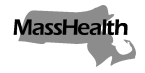 Executive Office of Health and Human ServicesOffice of Medicaidwww.mass.gov/masshealthMassHealthManaged Care Entity Bulletin 80January 2022TO:	Managed Care Entities Participating in MassHealthFROM:	Amanda Cassel Kraft, Assistant Secretary for MassHealth [Signature of Amanda Cassel Kraft]RE:	Coverage of Over-the-Counter Diagnostic Antigen Tests for SARS-CoV-2 Applicable Managed Care Entities and PACE Organizations Accountable Care Partnership Plans (ACPPs)
 Managed Care Organizations (MCOs)
 MassHealth’s behavioral health vendor
 One Care Plans
 Senior Care Organizations (SCOs)
 Program of All-inclusive Care for the Elderly (PACE) OrganizationsBackground As further described in All Provider Bulletin 337,  MassHealth is providing coverage for the following over-the-counter (OTC) diagnostic SARS-CoV-2 antigen tests (“at-home antigen self-test kits”) as a pharmacy benefit for MassHealth members enrolled in MassHealth fee-for-service, the Primary Care Clinician (PCC) plan, or a Primary Care Accountable Care Organization (ACO) by adding such products to the MassHealth Pharmacy Non-Drug Product List:BinaxNOWFlowFlexIHealthInteliswabQuickVue At-homeThrough this bulletin, MassHealth is directing Accountable Care Partnership Plans (ACPPs), Managed Care Organizations (MCOs), One Care plans, and Senior Care Organization (SCOs) (referred to collectively here as “managed care plans”), and Program of All-inclusive Care for the Elderly (PACE) organizations to institute certain policies to align with MassHealth All Provider Bulletin 337, effective January 14, 2022. Coverage of At-Home Antigen Self-Test KitsFor dates of service on or after January 14, 2022, MassHealth directs managed care plans and PACE organization to provide coverage for certain OTC at-home antigen self-test kits as follows: At a minimum, managed care plans and PACE organization plans must cover BinaxNOW, FlowFlex, IHealth, Inteliswab, and QuickVue branded at-home antigen self-test kits.  Managed care plans and PACE organizations may cover additional at-home antigen self-test kits. Should additional brands of such tests be added to the MassHealth Pharmacy Non-Drug Product List or otherwise covered by MassHealth, managed care plans and PACE organizations must add coverage for such tests as well.Managed care plans and PACE organizations must implement coverage policies for BinaxNOW, FlowFlex, IHealth, Inteliswab, and QuickVue branded at-home antigen self-test kits (or additional at-home antigen self-test kits as may be covered by MassHealth at a later date) that are no more restrictive than those set forth in MassHealth All Provider Bulletin 337 or subsequent guidance.  Such coverage policies include, but may not be limited to, covering eight test kits per member per month without prior authorization, regardless of how they are packaged (e.g., four packages containing two test kits each or eight packages containing one test kit each).  One Care Plans and SCOs should first follow guidance provided by Medicare on these topics for enrollees with Medicare, including billing and coding instructions. SCOs must follow the requirements in this bulletin for Medicaid-only enrollees. PACE organizations should follow all PACE guidance from the Centers for Medicare and Medicaid Services on these topics and must ensure that their coverage policies include those outlined in this bulletin. MassHealth Website This bulletin is available on the MassHealth Provider Bulletins web page.Sign up to receive email alerts when MassHealth issues new bulletins and transmittal letters.Questions If you have questions about the information in this bulletin, please contact the MassHealth Customer Service Center at (800) 841-2900, email your inquiry to providersupport@mahealth.net, or fax your inquiry to (617) 988-8974.